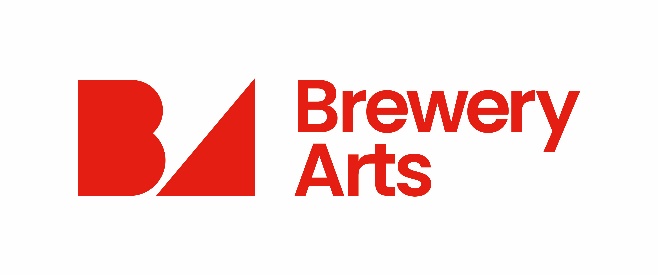 Job Application Form Thank you for showing an interest in this post.  Pages 1 and 2 will be removed prior to short listing.  The information you complete on pages 3-5 will be the only information forwarded to the recruiting manager.  Vacancy Applied for:Job Reference Number:Our Privacy Notice for Job Applicants details how we process and protect your personal information and can be found on the job advert on the website.  Please read the Job Description and Person Specification before completing this form.Please return your completed application form to:recruitment@breweryarts.co.ukorRecruitmentBrewery Arts, 122a Highgate,Kendal   LA9 4HE1.    PERSONAL DETAILS1.    PERSONAL DETAILS1.    PERSONAL DETAILS1.    PERSONAL DETAILSTitle:       Mr/Mrs/Ms/Miss/Other       Mr/Mrs/Ms/Miss/Other       Mr/Mrs/Ms/Miss/OtherFirst name(s):Known as:Surname:Address:Postcode:2.    CONTACT DETAILS 2.    CONTACT DETAILS Please fill in all the details below and then ‘check’ your preferred contact method.  Ensure details are accurate as it is the only way we have to get in touch with you.Please fill in all the details below and then ‘check’ your preferred contact method.  Ensure details are accurate as it is the only way we have to get in touch with you.Tel No. (Home):                                               Mobile:                                                               Email:                 3.    ADVERTISEMENT - Where did you learn about this job?3.    ADVERTISEMENT - Where did you learn about this job?3.    ADVERTISEMENT - Where did you learn about this job?3.    ADVERTISEMENT - Where did you learn about this job?3.    ADVERTISEMENT - Where did you learn about this job? Brewery Arts                                            Website   Brewery Poster   Brewery Poster   Brewery Arts Recruitment Email   Brewery Arts Contact /Word of Mouth   Indeed   Employment Pages   Employment Pages   Social Media    Other Method (please specify)   Other Method (please specify)  4.    ELIGIBILITY TO WORK IN Do you have the legal right to live and work in the ?  YES     NO Is this subject to having a work permit?  YES     NO  Please note all successful applicants will be required to provide proof of eligibility to work in the .5.    CRIMINAL CONVICTIONS Do you have any criminal convictions which are not ‘spent’ as defined by the Rehabilitation of Offenders Act 1974, or have you been subject to any caution or binding over orders in the last twelve months?Yes         No     If YES please give details of the offence, court and sentence.  Continue on a separate sheet if necessary.6.    REFERENCES Please provide full details for your referees, including email address where possible. If you are successful, your contract will be conditional on receipt of two references.   6.    REFERENCES Please provide full details for your referees, including email address where possible. If you are successful, your contract will be conditional on receipt of two references.   6.    REFERENCES Please provide full details for your referees, including email address where possible. If you are successful, your contract will be conditional on receipt of two references.   6.    REFERENCES Please provide full details for your referees, including email address where possible. If you are successful, your contract will be conditional on receipt of two references.   Title:       Mr/Mrs/Miss/Ms/OtherTitle:       Mr/Mrs/Miss/Ms/OtherName:Name:Job Title:Job Title:Company:Company:Address:Address:Postcode:Postcode:Email:Email:Tel No:Tel No:How do you know this person?How do you know this person?How do you know this person?How do you know this person?Can we contact this person before an offer is made?    Yes         No    Can we contact this person before an offer is made?    Yes         No    Can we contact this person before an offer is made?    Yes         No    Can we contact this person before an offer is made?    Yes         No    7.    CONFIRMATION OF DETAILS I certify that all the information I have given in this application form are correct.  I understand that you may carry out checks on all of the information I have given and that by deliberately giving false or incomplete answers I may be disqualified from consideration for this post or, in the event of my appointment, may be dismissed without notice.  I also understand that the appointment will be subject to satisfactory references and if applicable a Disclosure & Barring Service Check (DBS).Signature                                 Date                                       Vacancy Applied for:Job Reference No.:8.    QUALIFICATIONS & MEMBERSHIPS 8.    QUALIFICATIONS & MEMBERSHIPS 8.    QUALIFICATIONS & MEMBERSHIPS Qualifications / Membership of Professional BodyGrade Awarded/ StatusDate Awarded9.    TRAINING 9.    TRAINING 9.    TRAINING TrainingGrade AwardedDate Awarded10.    CURRENT OR MOST RECENT EMPLOYMENT 10.    CURRENT OR MOST RECENT EMPLOYMENT 10.    CURRENT OR MOST RECENT EMPLOYMENT 10.    CURRENT OR MOST RECENT EMPLOYMENT Job Title:Employer’s Name:Employer’s Address:Date Appointed:Salary:                                                          Hours Per Week:Notice period (if applicable):Reason for leaving/wanting to leave:Reason for leaving/wanting to leave:Date of Leaving (if applicable):Main Responsibilities:11.    PREVIOUS EMPLOYMENT 11.    PREVIOUS EMPLOYMENT 11.    PREVIOUS EMPLOYMENT 11.    PREVIOUS EMPLOYMENT 11.    PREVIOUS EMPLOYMENT DatesName & Address of EmployerJob TitleSalaryReason for leaving12.     PERSONAL STATEMENT:Skills and Experience: Please tell us why you are applying for this role and how you think your skills and experience (personal and professional) make you a suitable candidate. Equality and Inclusion: Please also tell us if you would like to self-identify as being from a background currently underrepresented in the team, as described in the Job Description and Person Specification (the equal opportunities form does not go to the selection panel).